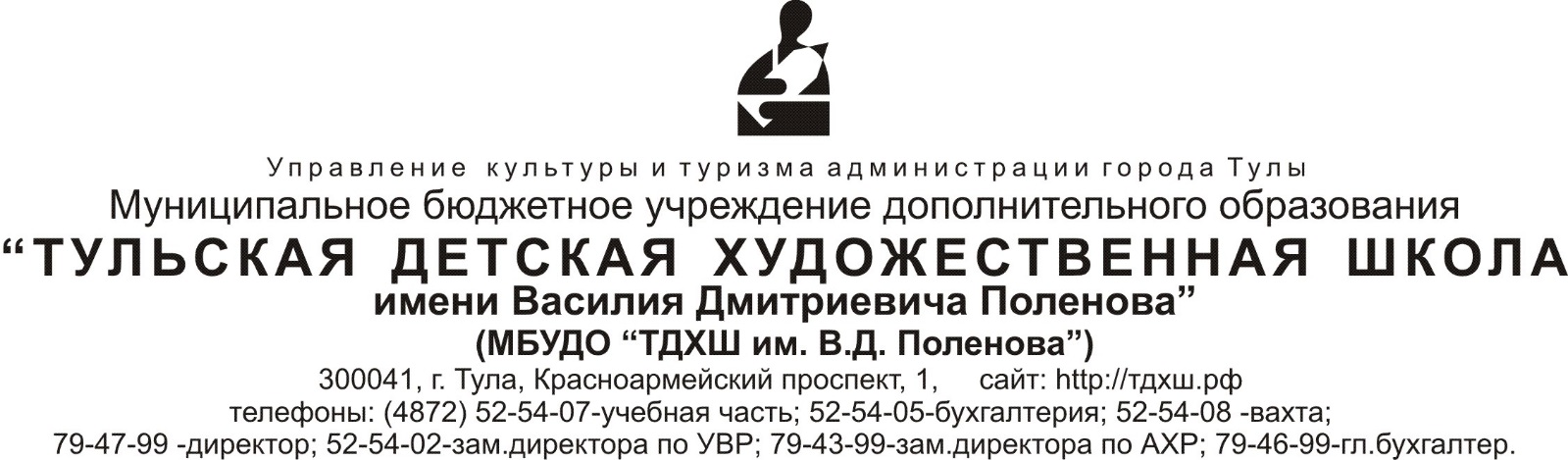 1. Сведения об учащемся.2. Результаты успеваемости за учебные полугодия (семестры) и итоговой аттестации.Примечания. х- учебный предмет не изучался; хх- не предусмотрено учебным планом; н/а – учащийся имеет академическую задолженностьДиректор МБУДО «ТДХШ им. В.Д. Поленова» 				          В.В. ДобрынинМ.П.справку подготовил:Секретарь учебной части				                      В.А. КошинаххххххххххххххххххххххххххххххххххххИсх. №Исх. №хххСПРАВКА об обучении/периоде обучения в Муниципальном бюджетном учреждении дополнительного образования «Тульская детская художественная школа им. В.Д. Поленова»отхххххххххххххххххх20хх20хх20ххСПРАВКА об обучении/периоде обучения в Муниципальном бюджетном учреждении дополнительного образования «Тульская детская художественная школа им. В.Д. Поленова»СПРАВКА об обучении/периоде обучения в Муниципальном бюджетном учреждении дополнительного образования «Тульская детская художественная школа им. В.Д. Поленова»Фамилия, имя, отчество обучающегосяЧисло, месяц, год рожденияОбразовательная программаДополнительная предпрофессиональная общеобразовательная программа в области изобразительного искусства "Живопись"Дополнительная предпрофессиональная общеобразовательная программа в области изобразительного искусства "Живопись"Дополнительная предпрофессиональная общеобразовательная программа в области изобразительного искусства "Живопись"Дополнительная предпрофессиональная общеобразовательная программа в области изобразительного искусства "Живопись"Дополнительная предпрофессиональная общеобразовательная программа в области изобразительного искусства "Живопись"Дополнительная предпрофессиональная общеобразовательная программа в области изобразительного искусства "Живопись"Дополнительная предпрофессиональная общеобразовательная программа в области изобразительного искусства "Живопись"Срок реализации образовательной программы5 лет5 лет5 лет5 лет5 лет5 лет5 летПриказ о зачислении №от20ххг.Зачислен(а) на полный курс вкласс.класс.класс.(выбрать нужное)(выбрать нужное)(выбрать нужное)Зачислен(а) на сокращенный срок обучения всеместре.семестре.семестре.(выбрать нужное)(выбрать нужное)(выбрать нужное)Приказ об отчислении из школы                №от20ххг.Годы обучения1 класс1 класс2 класс2 класс3 класс3 класс4 класс4 класс5 класс5 классвыпускной экзаменвыпускной экзаменитоговая оценкаитоговая оценкаСеместры/полугодия12345678910баллыоценкасумма баллов оценкаСеместры/полугодияБаллыБаллыБаллыБаллыБаллыБаллыБаллыБаллыБаллыБаллыбаллыоценкасумма баллов оценкаНаименование учебного предмета (обязательная часть учебного плана)Наименование учебного предмета (обязательная часть учебного плана)Наименование учебного предмета (обязательная часть учебного плана)Наименование учебного предмета (обязательная часть учебного плана)Наименование учебного предмета (обязательная часть учебного плана)Наименование учебного предмета (обязательная часть учебного плана)Наименование учебного предмета (обязательная часть учебного плана)Наименование учебного предмета (обязательная часть учебного плана)Наименование учебного предмета (обязательная часть учебного плана)Наименование учебного предмета (обязательная часть учебного плана)Наименование учебного предмета (обязательная часть учебного плана)Наименование учебного предмета (обязательная часть учебного плана)Наименование учебного предмета (обязательная часть учебного плана)Наименование учебного предмета (обязательная часть учебного плана)Наименование учебного предмета (обязательная часть учебного плана)РисунокххххЖивописьххххКомпозиция станковаяБеседы об искусствеххххххххххххххххххххИстория искусствххххПленэрххххххххххххххххНаименование учебного предмета (вариативная часть учебного плана)Наименование учебного предмета (вариативная часть учебного плана)Наименование учебного предмета (вариативная часть учебного плана)Наименование учебного предмета (вариативная часть учебного плана)Наименование учебного предмета (вариативная часть учебного плана)Наименование учебного предмета (вариативная часть учебного плана)Наименование учебного предмета (вариативная часть учебного плана)Наименование учебного предмета (вариативная часть учебного плана)Наименование учебного предмета (вариативная часть учебного плана)Наименование учебного предмета (вариативная часть учебного плана)Наименование учебного предмета (вариативная часть учебного плана)Наименование учебного предмета (вариативная часть учебного плана)Наименование учебного предмета (вариативная часть учебного плана)Наименование учебного предмета (вариативная часть учебного плана)Наименование учебного предмета (вариативная часть учебного плана)Авторский спецкурсххххххххРисунок (доп)ххххххххххххххххххххххххххххЖивопись (доп)ххххххххххххххххххххххххххххПрикладная композиция и работа в материалеххххГоды обучения1 класс1 класс2 класс2 класс3 класс3 класс4 класс4 класс5 класс5 классвыпускной экзаменвыпускной экзаменитоговая оценкаитоговая оценкаСеместры12345678910баллыоценкасумма баллов оценка